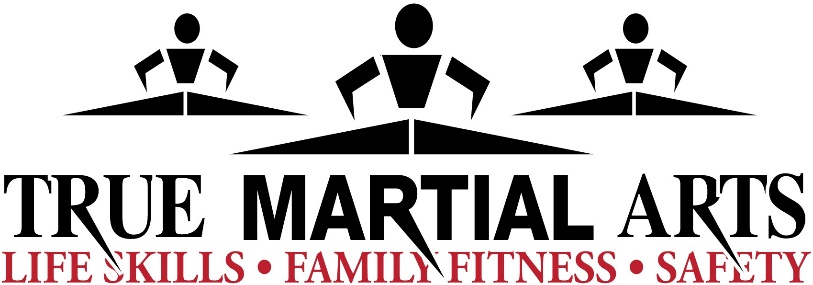 I, the undersigned, do voluntarily participate in a Fitness Kickboxing class at True Martial Arts / Maxx Fitness.  I hereby assume full responsibility for any damages, injuries, or losses that I may incur while attending the class.  I waive all claims against True Martial Arts / Maxx Fitness, the owners, and the Instructor for any damages, injuries, or losses that I may sustain.  I fully understand that any medical treatment given to me will be first aid treatment only.  Participant Name:						______________________Participant signature (Parent or Guardian if under 18):	_____________________Email address:							______________________				(to receive ONE email with a promotional offer should you enjoy the class and be interested in returning)